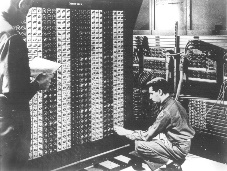 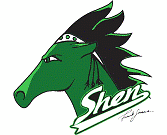 The list interface in Java contains the following methods;(partial list)add, remove, sizeThe ArrayList is a flexible class for organizing items in a listThe ArrayList will maintain an array and  resize when needed.Consider the following class definitionpublic class Card { 	final static int HEARTS=3, DIAMONDS=4, CLUBS=5, SPADES=6;	public int suit, faceValue /*what it would count in blackjack*/, rank /*(who beats who)*/;	public String description; //ie “Queen” or “Jack” or “Two”public Card(int st, int fv, int r, String desc){		suit = st; faceValue=fv; rank = r; description = desc;}public String toString(){		String tempSuit=””;		switch(suit) {  			case HEARTS:  				tempSuit = “Hearts”;				break; 			case SPADES:  				tempSuit = “Spades”;				break;			case DIAMONDS:  				tempSuit = “Diamonds”;				break;			case CLUBS:  				tempSuit = “Clubs”;}		return description + “ of “ + tempSuit; }}To create an ArrayList of Cards useArrayList hand = new ArrayList();

To add an element into an ArrayList, usehand.add(new Card(CLUBS,10, 12, “Queen”));You try adding two more Cards into the ArrayListhand.add(new Card(SPADES,11, 14, “Ace”));  //adds at end
hand.add(new Card(DIAMONDS,2, 2, “Two”));To retrieve an element from an ArrayList(typecasting required here)Card c = (Card) hand.get(1) ;  //got the 2nd second
You try, retrieving your two Cards outCard c1 = (Card) hand.get(0) ;  //got the firstCard c2 = (Card) hand.get(2) ;  //got the thirdChanging an element in the ArrayListset replaces an object in placehand.set(0,new Card(SPADES,10, 11,”Jack”));You try changing the 3rd card
hand.set(2,new Card(DIAMONDS, 10, 10, “Ten”));Adding an element into the ArrayList, Sliding elements at position index and higher to the righthand.add(1,new Card(HEARTS,10,13,”King”));The ArrayList now has 4 elements with the former 2nd and 3rd shifted right
You try, adding a 5th element into the beginning of the ArrayListhand.add(0,new Card(CLUBS,10, 11,”Jack”));
Removing an element from the ArrayList, sliding elements left if necessaryhand.remove(0);
Finding the size of the ArrayListint x = hand.size();You try, Looping through the cards and displaying them to the screenfor(int i =0; i<hand.size(); i++)
    System.out.println(hand.get(i));GenericsJava SDK 1.5 added some really nifty features.One badly needed feature was they added generics to the languageTo declare an ArrayList of Strings, useArrayList<String> movies = new ArrayList<String>();
movies.add(“Rocky I”);
String mov = movies.get(i);  //no typecastNow you can add and remove Strings withYou Try: Create an ArrayList of StudentsArrayList<Student> roster = new ArrayList<Student>();Add a Student named Ian Fisher to the ArrayListroster.add(new Student(“Ian Fisher”));Add a second student to the ArrayList, with a name of your own choosingroster.add(new Student(“PJ the DJ”));Add a third student to the ArrayList, with a name of your own choosingroster.add(new Student(“Mork”));Add a quiz of 95 to the third studentroster.get(2).addQuiz(95));Add a quiz of 99 to the first studentroster.get(o).addQuiz(99);Cycle through the ArrayList and print out the studentsfor(inti =0; i< roster.size(); i++){
  System.out.println(roster.get(i));
}FYI, there is also an enumerated type in 1.5public class Card { 	public enum suit { HEARTS, DIAMONDS, CLUBS, SPADES};	public suit st;	public int faceValue /*what it would count in blackjack*/, rank /*(who beats who)*/;	public String description; //ie “Queen” or “Jack” or “Two”public Card(suit s, int fv, int r, String desc)	{		st = s; faceValue=fv; rank = r; Description = desc;}public String toString(){		String tempSuit=””;		switch(suit) {  			case HEARTS:  				tempSuit = “Hearts”;				break; 			case SPADES:  				tempSuit = “Spades”;				break;			case DIAMONDS:  				tempSuit = “Diamonds”;				break;			case CLUBS:  				tempSuit = “Clubs”;}		return description + “ of “ + tempSuit; }}//Outside of the class, the type is known as Card.suit//Outside of the class, the individual values are known as Card.suit.HEARTS and Card.suit. SPADES,  Card.suit.DIAMONDS